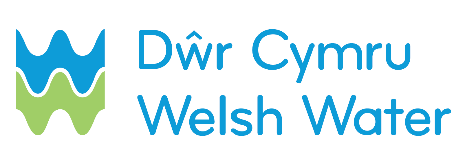 This form must be emailed to self.lay@dwrcymru.com notifying us of commencement of water main laying. Self-lay Provider name (SLP): ______________________________________________________ Contact name: __________________________________________________________________ Contact telephone number (preferably mobile): _________________________________________ Date sent to DCWW:   D   D  /   M  M   /  Y    Y   Y   Y Dwr Cymru Welsh Water Scheme Number			 Site address: ____________________________________________________________________________________________________________ Postcode______________________________ We confirm commencement of work. Please complete as appropriate.  IMPORTANT: These dates are used to schedule DCWW resources, actual dates are required     and not proposed dates or week commencing dates.	 Commencement of main laying will start on   D    D   /   M   M   /   Y    Y    Y   Y 	              Before any work starts on site all non-contestable charges must be paid, the self-lay legal agreement must be in place and a pre-commencement site meeting if required must have been held with a DCWW representative (minimum notice 15 working days).Specify if the Pre-start meeting has:Taken place			To be arranged		Date arranged	Date:   D   D  /   M  M   /  Y    Y   Y   Y	To be agreed prior to construction to allow partial paymentsA single stage can contain numerous upstream and downstream nodesSchedule 1Schedule 1Schedule 1Schedule 1Schedule 1Schedule 1Schedule 1Schedule 1Schedule 1Schedule 1Schedule 1Schedule 1Stage DetailsStage DetailsStage DetailsStage DetailsStage DetailsCommercialCommercialCommercialProposed DatesProposed DatesProposed DatesProposed DatesPhaseStart PointEnd PointPhase Length (m)% Complete (length laid / total scheme length)Asset Value10% RetentionInvoice AmountMains LayingChlorination and Pressure TestSampleConnection